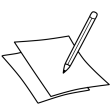 Mein Wunschberuf unter der LupeNameKlasse  DatumBeispiel: Annes WunschberufDein WunschberufWie lautet die korrekte Berufsbezeichnung?Wie lautet die korrekte Berufsbezeichnung?Erzieher/inWelcher Schulabschluss wird verlangt?Welcher Schulabschluss wird verlangt?Mittlere ReifeFindet die Ausbildung im Betrieb und in der Berufsschule         (duale Ausbildung) statt? Oder handelt es sich um eine            schulische Ausbildung an einer Berufsfachschule?Findet die Ausbildung im Betrieb und in der Berufsschule         (duale Ausbildung) statt? Oder handelt es sich um eine            schulische Ausbildung an einer Berufsfachschule?Schulische BerufsausbildungWelche Schulfächer sind für diese Ausbildung wichtig?Welche Schulfächer sind für diese Ausbildung wichtig?Deutsch, Musik, Kunst(evtl. Religion, Biologie)Worauf kommt es in diesem Beruf an?         (Fähigkeiten / Interessen)Worauf kommt es in diesem Beruf an?         (Fähigkeiten / Interessen)Konfliktfähigkeit, Einfühlungsvermögen,Kommunikationsfähigkeit,Verantwortungsbewusstsein u.a.Allgemeinwissen, Interesse an Musik, Kunst usw. Was verdient man während der Ausbildung?Was verdient man während der Ausbildung?Während der Ausbildung verdient man nichts. An manchen Schulen muss man sogar Schulgeld bezahlen. Gibt es Tätigkeiten, die einem vielleicht nicht gefallen könnten?Gibt es Tätigkeiten, die einem vielleicht nicht gefallen könnten?(Persönliche Antworten)Mit wem wird man neben den Kindern zu tun haben?Mit wem wird man neben den Kindern zu tun haben?Kontakte zu Erziehungsberechtigten, Gemeinde, SchuleWo wird hauptsächlich gelernt und gearbeitet?Wo wird hauptsächlich gelernt und gearbeitet?Einrichtung, Berufsfachschule, andere Lernorte, 
z. B. in der NaturWie hoch wird der Verdienst nach der Ausbildung sein?Wie hoch wird der Verdienst nach der Ausbildung sein?Zwischen 2.200 und 2.700 Euro bruttoIn welchen Berufen werden ähnliche Tätigkeiten gefordert?In welchen Berufen werden ähnliche Tätigkeiten gefordert?Jugend- und Heimerzieher/inKinderdorfmutter, -vaterSozialpädagogische/r Assistent/inKinderpfleger/inGibt es ähnliche bzw. alternative Ausbildungsberufe, wenn         niedrigerer Schulabschluss vorliegt als der geforderte?Gibt es ähnliche bzw. alternative Ausbildungsberufe, wenn         niedrigerer Schulabschluss vorliegt als der geforderte?Sozialpädagogische/r Assistent/-inKinderpfleger/inWie kann man sich nach der Ausbildung weiterbilden?Wie kann man sich nach der Ausbildung weiterbilden?Es gibt vielfältige Fort- und Weiter-bildungsmöglichkeiten zu bestimmtenThemenbereichen